PREFERRED SCHEDULE*12 CREDITS IS NEEDED FOR FULL-TIME STATUS, BUT 15 CREDITS IS RECOMMENDED TO COMPLETE A DEGREE IN EIGHT SEMESTERS.ALTERNATE COURSESWEEKLY SCHEDULE DESIGN: Highlight times of classes to ensure there are no time conflicts.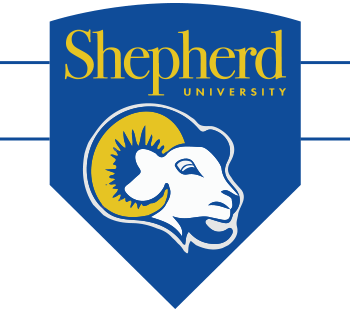 FALL 2020:  SCHEDULE OF CLASSES STUDENT NAME: STUDENT MAJOR:CRNSUBJCRSSECCRED*TITLEDAYSTIMEBDRMINSTAVAILCRNSUBJCRSSECCREDTITLEDAYSTIMEBDRMINSTAVAILMONDAYTUESDAYWEDNESDAYTHURSDAYFRIDAY8:10-9:008:10-9:258:10-9:008:10-9:258:10-9:009:10-10:009:35-10:509:10-10:009:35-10:509:10-10:0010:10-11:0010:10-11:0010:10-11:0011:10-12:0011:00-12:1511:10-12:0011:00-12:1511:10-12:0012:10-1:0012:25-1:4012:10-1:0012:25-1:4012:10-1:001:10-2:001:10-2:001:10-2:002:10-3:001:50-3:052:10-3:001:50-3:052:10-3:003:10-4:003:15-4:303:10-4:003:15-4:303:10-4:004:10-5:004:10-5:004:10-5:006:00-7:156:30-7:456:00-7:156:30-7:456:00-7:157:30-8:458:00-9:157:30-8:458:00-9:157:30-8:45